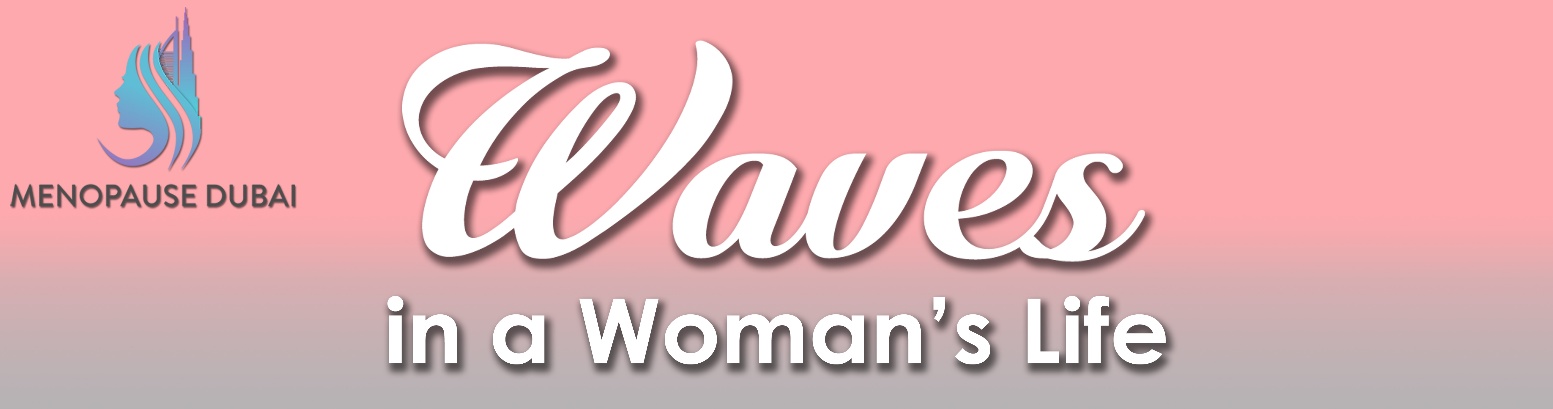 ABSTRACT REGISTRATION FORMWaves in a Woman’s Life2nd Edition of Menopause DubaiRaffles Dubai, 13th St., Sheikh Rashid Rd., Wafi City, DubaiThursday 7th March – Saturday 9th March 2019Please return both pages of the completed abstract registration form and abstract to : abstract@menopausedubai.org.ABSTRACT REGISTRATION FORMWaves in a Woman’s Life2nd Edition of Menopause DubaiRaffles Dubai, 13th St., Sheikh Rashid Rd., Wafi City, DubaiThursday 7th March – Saturday 9th March 2019To the best of my knowledge:Submission guidelinesI confirm that,The work submitted is my own and I have been authorized by all co-authors to submit this abstract with the right to publish and report.I am responsible for the content including illustrations, images, figures and tables submitted.I understand that Menopause Dubai Scientific Committee reserves the right to publish accepted abstracts in a proceedings book or any other publications, including print and online.I understand that abstracts will be published as received. Any errors in spelling, grammar or scientific fact in the abstract or text will be reproduced as typed by the author. Please proof read your abstract before completing your submission.Signed on behalf of all the authors, all of whom have contributed to, seen and approved the submitted version:ABSTRACT TEMPLATE(maximum of 500 words in total)*kindly refer to website www.menopausedubai.org for the complete guidelines for abstract submission*Title: maximum of 100 charactersAuthors: *not included in word countObjectives/Background:Design/Methods:Results & Discussion:Conclusions:Abstract Title (max 100 characters)Brief Description (max 60 words)Name of Presenting AuthorJob TitleSpecialityOrganizationWebsitePresenting Author Biography 
(max 100 words)Theme:
1. Aesthetic Dermatology
2. Cosmetic Gynecology3. Reproductive Endocrinology4. Menopause Care5. Regenerative Medicine6. Surgical LasersTheme:
1. Aesthetic Dermatology
2. Cosmetic Gynecology3. Reproductive Endocrinology4. Menopause Care5. Regenerative Medicine6. Surgical LasersPresenting Author E-mail AddressPresenting Author Mailing AddressCo-authors and Affiliations
e.g. Author’s full name (Affiliation)1.2.3.4.5.Has this previously been presented or published                YES                                       NOIf  Yes, state where and whenI DO NOT have a Conflict of InterestA Conflict of Interest DOES EXIST. I understand that it is necessary that the conflict be identified openly at the beginning of my presentation so that the audience may form their own judgements about the presentation with the full disclosure of the fact of my presentation.Nature of Conflict (be specific):Signature of presenting authorDate